Новости марта.«Занавес открыт, и это значит, что на сцене был весенний праздник!»Праздничное настроение ,стихи, песни прозвучали  на празднике наших любимых мам.Нам на месте не сидится,Любим мы повеселиться!Нам шутить с утра не лень,Танцевали б целый день!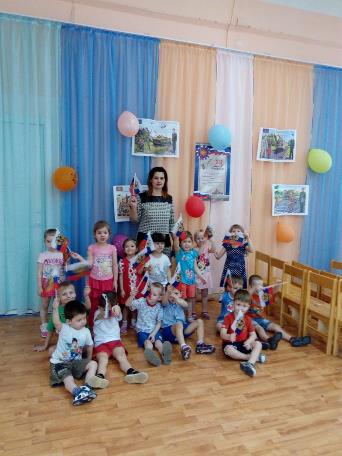 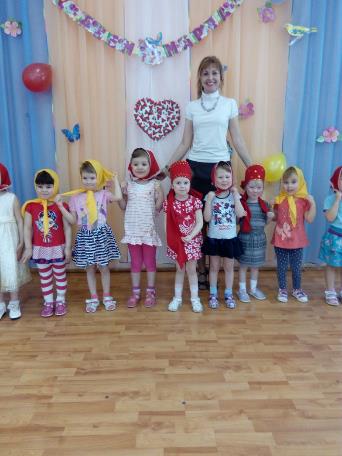 8 мартаСвою мамочку люблю,
Крепко обнимаю
И поздравить в этот день
Раньше всех желаю...

С 8 Марта, мамочка!
Счастья и любви,
Лучше нету на Земле
Мамочки, чем ты!
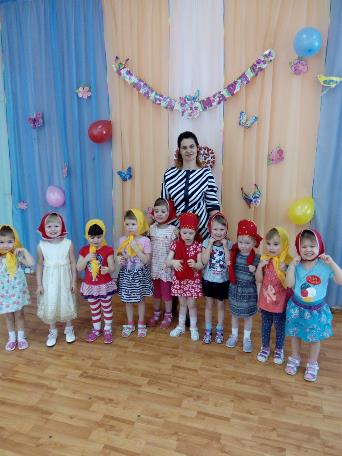 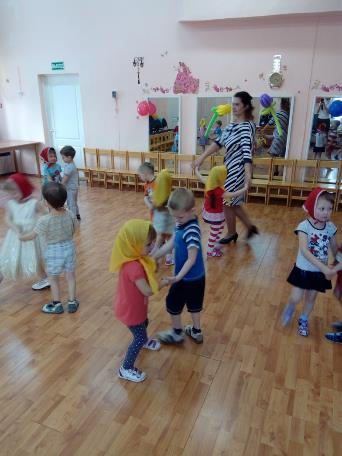 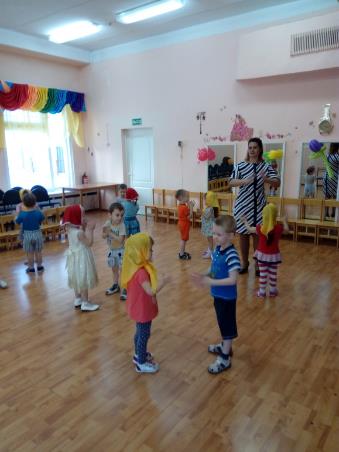 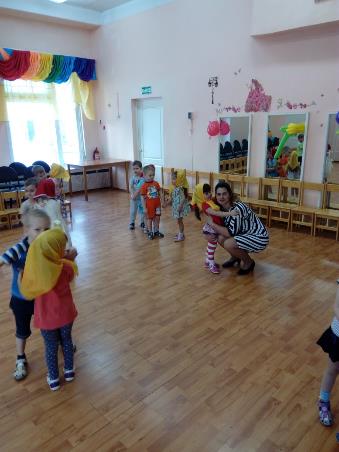 